Federatie jeugdpartij op zaterdag 24 juni 2017  om 10.00 uurScheidsrechters: clubscheidsrechter(s)Inleg € 2,00 per persoon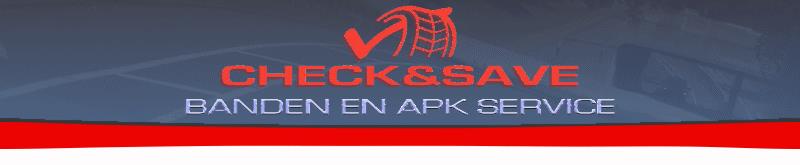 Sponsor: Welpen Meisjes  – AfdelingWinnaarsronde: 	2 prijzenPoule 1Poule 2Uitslagen 24 juni 2017Soort wedstrijd 	: Federatie Welpen meisjes Afdeling 			Prijzen		: 2 prijzenUitslagenStandenUitslagenStanden1Lollum-Waaxens
MEIINOAR IEN
geel-blauwLisanne VenemaBrit Joustra2Witmarsum
PIM MULIER
geel-grijsFemke SmitsJantina Fokkema3Lollum-Waaxens
MEIINOAR IEN
geel-blauwFelker ElgersmaHidde Reitsma4Bolsward
BOLSWARDBlauw-wit gestreeptFenna CuperusIris HagaMarit Steigenga5Schettens-Longerhouw
SV LONGERHOUW-SCHETTENS
blauw-witJaniek v/d BrugAmarins BreeuwsmaYmke v/d Brug6Witmarsum/WorkumDe 3 W’s
Elina BoersmaMinthe de VriesFenna Dijkstra1-21-32-3Poule 1Punten voorTotaal voorPunten tegen Totaal tegen1234-54-65-6Poule 2Punten voorTotaal voorPunten tegen Totaal tegen456Winnaars Poule 1Winnaars Poule 2UitslagPartuur …….Partuur …….UitslagPartuur12